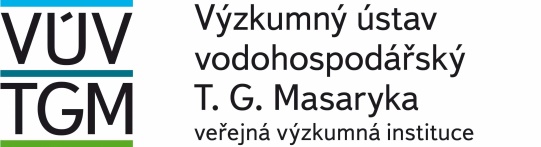 1. 	chemický rozbor v rozsahu POD	dle přílohy		44 Ks2. 	chemický rozbor v rozsahu POV	dle přílohy 		30 KsDo faktury prosím dopsat název projektu:Monitoring podzemních vod 9719Tato objednávka vstupuje v účinnost jejím zveřejněním v Centrálním registru smluv.Zveřejnění objednávky zajistí objednatel neprodleně po jejím podpisu.Fakturu prosím vyúčtovat do 15/12 2019 !!Žádáme o potvrzení objednávky.S přátelským pozdravem	      Karel Havlák 	   náměstek ředitele pro ekonomickou                                                                                                                                         a technickou činnost              (vedená v rejstříku veřejných výzkumných institucí u Ministerstva školství, mládeže a tělovýchovy)Limitní cena 207 000,- vč. DPHDodací termín 15.12.2019Doprava Autem dodavateleDodací místo Viz. adresa na obj.Vyřizuje: Simona BártůTelefon: 220 197 251/724875842Fax: 224 319 847E-mail: simona.bartu@vuv.czPobočka  ddodádonejnejpozději Praha 6Datum:6.12.2019AQUATEST a.s.Geologická 4152 00 Praha 5OBJEDNÁVKA : 727/ 2019 – 422.2Zkrácená verze na fakturách VÚV TGM, v.v.i. Podbabská 2582/30 Praha 6 160 00(Na fakturách uvádějte výše uvedené číslo objednávky a přesný název naší organizace,IČO,DIČ)Objednáváme u Vás:    